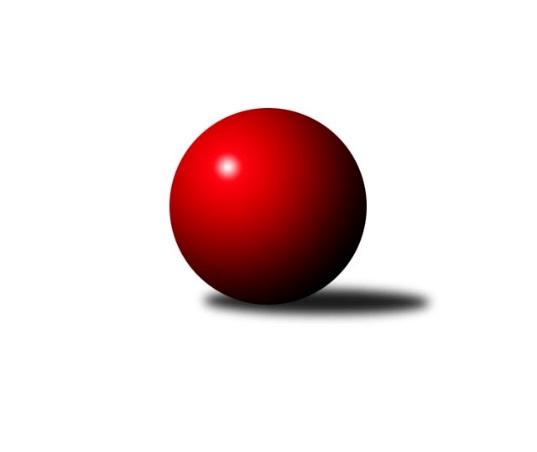 Č.19Ročník 2011/2012	6.6.2024 1. KLM 2011/2012Statistika 19. kolaTabulka družstev:		družstvo	záp	výh	rem	proh	skore	sety	průměr	body	plné	dorážka	chyby	1.	SKK  Náchod	19	16	0	3	104.0 : 48.0 	(275.0 : 181.0)	3493	32	2278	1215	7.9	2.	TJ Sokol Husovice	19	13	2	4	96.5 : 55.5 	(250.0 : 206.0)	3417	28	2238	1178	10.8	3.	KK Slavoj Praha	19	13	0	6	89.5 : 62.5 	(257.0 : 199.0)	3437	26	2258	1179	11.3	4.	TJ Spartak Přerov˝A˝	19	10	2	7	82.5 : 69.5 	(234.0 : 222.0)	3402	22	2234	1169	15.1	5.	SKK Svijany  Vrchlabí	19	10	0	9	72.0 : 80.0 	(205.0 : 251.0)	3342	20	2218	1124	15.2	6.	TJ Jiskra Kovářská	19	8	2	9	79.0 : 73.0 	(230.5 : 225.5)	3365	18	2218	1147	15.2	7.	KK PSJ Jihlava	19	8	2	9	69.0 : 83.0 	(222.0 : 234.0)	3354	18	2203	1151	15.5	8.	TJ Centropen Dačice	19	8	0	11	71.0 : 81.0 	(223.0 : 233.0)	3338	16	2199	1139	15.5	9.	TJ Sokol KARE Luhačovice ˝B˝	19	7	1	11	70.5 : 81.5 	(210.5 : 245.5)	3348	15	2217	1132	15.6	10.	TJ Třebíč	19	7	1	11	69.0 : 83.0 	(235.0 : 221.0)	3377	15	2203	1174	15.3	11.	KK Konstruktiva Praha	19	4	2	13	59.5 : 92.5 	(201.0 : 255.0)	3326	10	2215	1111	19.7	12.	TJ Lokomotiva Česká Třebová	19	3	2	14	49.5 : 102.5 	(193.0 : 263.0)	3329	8	2214	1116	18.5Tabulka doma:		družstvo	záp	výh	rem	proh	skore	sety	průměr	body	maximum	minimum	1.	TJ Sokol Husovice	10	10	0	0	61.0 : 19.0 	(144.5 : 95.5)	3385	20	3470	3357	2.	SKK  Náchod	10	9	0	1	58.0 : 22.0 	(151.5 : 88.5)	3511	18	3607	3388	3.	KK Slavoj Praha	9	8	0	1	51.5 : 20.5 	(136.0 : 80.0)	3417	16	3472	3344	4.	TJ Spartak Přerov˝A˝	9	8	0	1	48.5 : 23.5 	(122.0 : 94.0)	3463	16	3529	3348	5.	TJ Jiskra Kovářská	9	7	1	1	51.5 : 20.5 	(127.5 : 88.5)	3379	15	3445	3291	6.	TJ Centropen Dačice	10	7	0	3	48.5 : 31.5 	(129.0 : 111.0)	3373	14	3478	3308	7.	SKK Svijany  Vrchlabí	10	7	0	3	48.0 : 32.0 	(125.5 : 114.5)	3453	14	3657	3259	8.	KK PSJ Jihlava	10	6	2	2	47.0 : 33.0 	(131.0 : 109.0)	3390	14	3498	3309	9.	TJ Třebíč	9	6	1	2	46.0 : 26.0 	(128.0 : 88.0)	3446	13	3554	3348	10.	TJ Sokol KARE Luhačovice ˝B˝	9	5	1	3	43.5 : 28.5 	(115.5 : 100.5)	3472	11	3564	3371	11.	TJ Lokomotiva Česká Třebová	10	3	1	6	33.0 : 47.0 	(115.5 : 124.5)	3486	7	3617	3402	12.	KK Konstruktiva Praha	9	2	1	6	29.5 : 42.5 	(100.0 : 116.0)	3313	5	3429	3221Tabulka venku:		družstvo	záp	výh	rem	proh	skore	sety	průměr	body	maximum	minimum	1.	SKK  Náchod	9	7	0	2	46.0 : 26.0 	(123.5 : 92.5)	3491	14	3690	3333	2.	KK Slavoj Praha	10	5	0	5	38.0 : 42.0 	(121.0 : 119.0)	3439	10	3553	3297	3.	TJ Sokol Husovice	9	3	2	4	35.5 : 36.5 	(105.5 : 110.5)	3420	8	3612	3272	4.	SKK Svijany  Vrchlabí	9	3	0	6	24.0 : 48.0 	(79.5 : 136.5)	3330	6	3469	3131	5.	TJ Spartak Přerov˝A˝	10	2	2	6	34.0 : 46.0 	(112.0 : 128.0)	3396	6	3568	3129	6.	KK Konstruktiva Praha	10	2	1	7	30.0 : 50.0 	(101.0 : 139.0)	3327	5	3454	3223	7.	KK PSJ Jihlava	9	2	0	7	22.0 : 50.0 	(91.0 : 125.0)	3350	4	3561	3206	8.	TJ Sokol KARE Luhačovice ˝B˝	10	2	0	8	27.0 : 53.0 	(95.0 : 145.0)	3336	4	3479	3189	9.	TJ Jiskra Kovářská	10	1	1	8	27.5 : 52.5 	(103.0 : 137.0)	3363	3	3463	3287	10.	TJ Centropen Dačice	9	1	0	8	22.5 : 49.5 	(94.0 : 122.0)	3334	2	3425	3228	11.	TJ Třebíč	10	1	0	9	23.0 : 57.0 	(107.0 : 133.0)	3371	2	3530	3232	12.	TJ Lokomotiva Česká Třebová	9	0	1	8	16.5 : 55.5 	(77.5 : 138.5)	3312	1	3372	3184Tabulka podzimní části:		družstvo	záp	výh	rem	proh	skore	sety	průměr	body	doma	venku	1.	SKK  Náchod	11	9	0	2	56.0 : 32.0 	(155.0 : 109.0)	3480	18 	4 	0 	1 	5 	0 	1	2.	TJ Sokol Husovice	11	7	1	3	51.5 : 36.5 	(145.0 : 119.0)	3414	15 	5 	0 	0 	2 	1 	3	3.	KK Slavoj Praha	11	7	0	4	49.0 : 39.0 	(143.5 : 120.5)	3452	14 	4 	0 	1 	3 	0 	3	4.	SKK Svijany  Vrchlabí	11	7	0	4	47.0 : 41.0 	(127.0 : 137.0)	3402	14 	4 	0 	2 	3 	0 	2	5.	TJ Spartak Přerov˝A˝	11	6	1	4	50.0 : 38.0 	(142.0 : 122.0)	3439	13 	4 	0 	1 	2 	1 	3	6.	TJ Jiskra Kovářská	11	5	2	4	51.5 : 36.5 	(141.5 : 122.5)	3376	12 	4 	1 	1 	1 	1 	3	7.	KK PSJ Jihlava	11	4	2	5	39.0 : 49.0 	(125.5 : 138.5)	3346	10 	4 	2 	0 	0 	0 	5	8.	TJ Sokol KARE Luhačovice ˝B˝	11	4	1	6	41.5 : 46.5 	(119.5 : 144.5)	3354	9 	3 	1 	2 	1 	0 	4	9.	TJ Třebíč	11	4	0	7	36.0 : 52.0 	(128.5 : 135.5)	3346	8 	4 	0 	2 	0 	0 	5	10.	TJ Lokomotiva Česká Třebová	11	3	1	7	35.5 : 52.5 	(116.5 : 147.5)	3356	7 	3 	0 	2 	0 	1 	5	11.	TJ Centropen Dačice	11	3	0	8	36.5 : 51.5 	(126.0 : 138.0)	3336	6 	2 	0 	3 	1 	0 	5	12.	KK Konstruktiva Praha	11	2	2	7	34.5 : 53.5 	(114.0 : 150.0)	3315	6 	2 	1 	3 	0 	1 	4Tabulka jarní části:		družstvo	záp	výh	rem	proh	skore	sety	průměr	body	doma	venku	1.	SKK  Náchod	8	7	0	1	48.0 : 16.0 	(120.0 : 72.0)	3522	14 	5 	0 	0 	2 	0 	1 	2.	TJ Sokol Husovice	8	6	1	1	45.0 : 19.0 	(105.0 : 87.0)	3413	13 	5 	0 	0 	1 	1 	1 	3.	KK Slavoj Praha	8	6	0	2	40.5 : 23.5 	(113.5 : 78.5)	3411	12 	4 	0 	0 	2 	0 	2 	4.	TJ Centropen Dačice	8	5	0	3	34.5 : 29.5 	(97.0 : 95.0)	3349	10 	5 	0 	0 	0 	0 	3 	5.	TJ Spartak Přerov˝A˝	8	4	1	3	32.5 : 31.5 	(92.0 : 100.0)	3364	9 	4 	0 	0 	0 	1 	3 	6.	KK PSJ Jihlava	8	4	0	4	30.0 : 34.0 	(96.5 : 95.5)	3372	8 	2 	0 	2 	2 	0 	2 	7.	TJ Třebíč	8	3	1	4	33.0 : 31.0 	(106.5 : 85.5)	3419	7 	2 	1 	0 	1 	0 	4 	8.	TJ Sokol KARE Luhačovice ˝B˝	8	3	0	5	29.0 : 35.0 	(91.0 : 101.0)	3366	6 	2 	0 	1 	1 	0 	4 	9.	TJ Jiskra Kovářská	8	3	0	5	27.5 : 36.5 	(89.0 : 103.0)	3355	6 	3 	0 	0 	0 	0 	5 	10.	SKK Svijany  Vrchlabí	8	3	0	5	25.0 : 39.0 	(78.0 : 114.0)	3290	6 	3 	0 	1 	0 	0 	4 	11.	KK Konstruktiva Praha	8	2	0	6	25.0 : 39.0 	(87.0 : 105.0)	3335	4 	0 	0 	3 	2 	0 	3 	12.	TJ Lokomotiva Česká Třebová	8	0	1	7	14.0 : 50.0 	(76.5 : 115.5)	3321	1 	0 	1 	4 	0 	0 	3 Zisk bodů pro družstvo:		jméno hráče	družstvo	body	zápasy	v %	dílčí body	sety	v %	1.	Zdeněk Gartus 	KK Slavoj Praha 	16	/	19	(84%)	61.5	/	76	(81%)	2.	Zdeněk Vymazal 	TJ Sokol Husovice 	15	/	18	(83%)	47.5	/	72	(66%)	3.	Martin Kovář 	SKK  Náchod 	14	/	18	(78%)	51	/	72	(71%)	4.	Kamil Nestrojil 	TJ Třebíč 	14	/	18	(78%)	48	/	72	(67%)	5.	Stanislav Partl 	KK PSJ Jihlava 	14	/	19	(74%)	50.5	/	76	(66%)	6.	David Hobl 	SKK Svijany  Vrchlabí 	14	/	19	(74%)	47	/	76	(62%)	7.	Vlastimil Bělíček 	TJ Spartak Přerov˝A˝ 	14	/	19	(74%)	43	/	76	(57%)	8.	Jiří Malínek 	TJ Centropen Dačice 	13.5	/	19	(71%)	46	/	76	(61%)	9.	Daniel Braun 	KK PSJ Jihlava 	12	/	18	(67%)	41.5	/	72	(58%)	10.	Michal Markus 	TJ Sokol KARE Luhačovice ˝B˝ 	12	/	18	(67%)	40.5	/	72	(56%)	11.	Libor Škoula 	TJ Sokol Husovice 	12	/	18	(67%)	39	/	72	(54%)	12.	Anton Stašák 	KK Slavoj Praha 	12	/	19	(63%)	44	/	76	(58%)	13.	Pavel Vymazal 	TJ Lokomotiva Česká Třebová 	12	/	19	(63%)	43	/	76	(57%)	14.	David Junek 	TJ Jiskra Kovářská 	11.5	/	19	(61%)	40.5	/	76	(53%)	15.	Daniel Neumann 	SKK  Náchod 	11	/	16	(69%)	42	/	64	(66%)	16.	Michal Jirouš 	SKK  Náchod 	11	/	17	(65%)	47	/	68	(69%)	17.	Jiří Hendrych 	TJ Spartak Přerov˝A˝ 	11	/	18	(61%)	43	/	72	(60%)	18.	Karel Novák 	TJ Centropen Dačice 	11	/	18	(61%)	41	/	72	(57%)	19.	Jaroslav Procházka 	KK Slavoj Praha 	11	/	19	(58%)	44.5	/	76	(59%)	20.	Jiří Mrlík 	TJ Sokol KARE Luhačovice ˝B˝ 	11	/	19	(58%)	39.5	/	76	(52%)	21.	Jaroslav Tejml 	TJ Jiskra Kovářská 	10.5	/	16	(66%)	33.5	/	64	(52%)	22.	Radek Polách 	TJ Sokol KARE Luhačovice ˝B˝ 	10	/	14	(71%)	33	/	56	(59%)	23.	Václav Mazur 	TJ Spartak Přerov˝A˝ 	10	/	16	(63%)	34	/	64	(53%)	24.	Zdeněk Zahrádka 	KK Konstruktiva Praha  	10	/	16	(63%)	32	/	64	(50%)	25.	Petr Holý 	SKK  Náchod 	10	/	17	(59%)	37	/	68	(54%)	26.	Václav Rypel 	TJ Třebíč 	10	/	19	(53%)	40.5	/	76	(53%)	27.	Milan Blecha 	TJ Centropen Dačice 	9.5	/	18	(53%)	37.5	/	72	(52%)	28.	Ladislav Beránek 	SKK  Náchod 	9	/	13	(69%)	31	/	52	(60%)	29.	Milan Hrouda 	TJ Jiskra Kovářská 	9	/	14	(64%)	31	/	56	(55%)	30.	Jiří Franěk 	KK Konstruktiva Praha  	9	/	15	(60%)	29	/	60	(48%)	31.	Jiří Axman ml. ml.	TJ Sokol Husovice 	9	/	16	(56%)	33.5	/	64	(52%)	32.	Štěpán Koblížek 	KK Konstruktiva Praha  	9	/	16	(56%)	33.5	/	64	(52%)	33.	Martin Kozel st.	KK Slavoj Praha 	9	/	17	(53%)	38	/	68	(56%)	34.	Jiří Hetych ml.	TJ Lokomotiva Česká Třebová 	9	/	17	(53%)	37	/	68	(54%)	35.	Jiří Mikoláš 	TJ Třebíč 	9	/	18	(50%)	37.5	/	72	(52%)	36.	Jiří Staněk 	TJ Sokol KARE Luhačovice ˝B˝ 	9	/	19	(47%)	39	/	76	(51%)	37.	Jiří Radil 	TJ Sokol Husovice 	8.5	/	16	(53%)	37	/	64	(58%)	38.	Jiří Kudela 	TJ Spartak Přerov˝A˝ 	8	/	11	(73%)	28.5	/	44	(65%)	39.	Vlastimil Zeman st. 	TJ Jiskra Kovářská 	8	/	11	(73%)	25	/	44	(57%)	40.	Robert Pevný 	TJ Třebíč 	8	/	12	(67%)	32.5	/	48	(68%)	41.	Dušan Ryba 	TJ Sokol Husovice 	8	/	14	(57%)	30.5	/	56	(54%)	42.	Vlastimil Zeman ml. ml.	TJ Jiskra Kovářská 	8	/	14	(57%)	30.5	/	56	(54%)	43.	Kamil Fiebinger 	SKK Svijany  Vrchlabí 	8	/	14	(57%)	29.5	/	56	(53%)	44.	Roman Straka 	SKK  Náchod 	8	/	15	(53%)	31.5	/	60	(53%)	45.	Michal Rolf 	SKK Svijany  Vrchlabí 	8	/	15	(53%)	31	/	60	(52%)	46.	Stanislav Březina 	KK Slavoj Praha 	8	/	18	(44%)	34	/	72	(47%)	47.	Roman Goldemund 	TJ Spartak Přerov˝A˝ 	7.5	/	17	(44%)	28	/	68	(41%)	48.	Jan Machálek st.	TJ Sokol Husovice 	7	/	11	(64%)	26	/	44	(59%)	49.	Jaroslav Hažva 	SKK  Náchod 	7	/	14	(50%)	27.5	/	56	(49%)	50.	Karel Zubalík 	TJ Lokomotiva Česká Třebová 	7	/	15	(47%)	23.5	/	60	(39%)	51.	Jiří Partl 	KK PSJ Jihlava 	7	/	16	(44%)	29.5	/	64	(46%)	52.	Petr Dvořák 	TJ Jiskra Kovářská 	7	/	16	(44%)	29	/	64	(45%)	53.	Petr Března 	TJ Třebíč 	7	/	17	(41%)	34	/	68	(50%)	54.	Pavel Nežádal 	SKK Svijany  Vrchlabí 	7	/	17	(41%)	29.5	/	68	(43%)	55.	Jan Ševela 	KK PSJ Jihlava 	7	/	18	(39%)	36	/	72	(50%)	56.	Vlado Žiško 	SKK Svijany  Vrchlabí 	7	/	18	(39%)	25	/	72	(35%)	57.	Petr Žahourek 	TJ Centropen Dačice 	7	/	19	(37%)	31	/	76	(41%)	58.	Petr Pavlík 	KK Slavoj Praha 	6.5	/	17	(38%)	30	/	68	(44%)	59.	Lukáš Doubrava 	KK Konstruktiva Praha  	6.5	/	19	(34%)	36.5	/	76	(48%)	60.	Pavel Kubálek 	TJ Sokol KARE Luhačovice ˝B˝ 	6.5	/	19	(34%)	30	/	76	(39%)	61.	Jiří Bartoníček 	SKK Svijany  Vrchlabí 	6	/	13	(46%)	27	/	52	(52%)	62.	Milan Kabelka 	TJ Centropen Dačice 	6	/	18	(33%)	29.5	/	72	(41%)	63.	Jakub Pleban 	TJ Spartak Přerov˝A˝ 	6	/	19	(32%)	31.5	/	76	(41%)	64.	Petr Holanec 	TJ Lokomotiva Česká Třebová 	6	/	19	(32%)	30.5	/	76	(40%)	65.	Václav Zajíc 	TJ Centropen Dačice 	5	/	8	(63%)	19	/	32	(59%)	66.	Martin Pejčoch 	TJ Jiskra Kovářská 	5	/	15	(33%)	28.5	/	60	(48%)	67.	Jiří Kudláček 	TJ Sokol KARE Luhačovice ˝B˝ 	5	/	16	(31%)	22	/	64	(34%)	68.	Aleš Zeman 	TJ Třebíč 	5	/	17	(29%)	31.5	/	68	(46%)	69.	František Obruča 	KK Konstruktiva Praha  	4	/	11	(36%)	19	/	44	(43%)	70.	David Plšek 	TJ Sokol Husovice 	4	/	11	(36%)	19	/	44	(43%)	71.	Jaroslav Borkovec 	KK Konstruktiva Praha  	4	/	11	(36%)	18	/	44	(41%)	72.	Petr Benedikt 	KK PSJ Jihlava 	4	/	18	(22%)	27.5	/	72	(38%)	73.	Tomáš Valík 	KK PSJ Jihlava 	4	/	18	(22%)	23	/	72	(32%)	74.	Václav Rychtařík ml.	KK PSJ Jihlava 	3	/	3	(100%)	9	/	12	(75%)	75.	Vladimír Mánek 	TJ Spartak Přerov˝A˝ 	3	/	4	(75%)	11	/	16	(69%)	76.	Michal Šimek 	TJ Sokol Husovice 	3	/	4	(75%)	7	/	16	(44%)	77.	Jaroslav Pleticha st. st.	KK Konstruktiva Praha  	3	/	8	(38%)	11.5	/	32	(36%)	78.	Pavel Kabelka 	TJ Centropen Dačice 	3	/	9	(33%)	15	/	36	(42%)	79.	Jan Barchánek 	KK Konstruktiva Praha  	3	/	9	(33%)	15	/	36	(42%)	80.	Jiří Kmoníček 	TJ Lokomotiva Česká Třebová 	3	/	15	(20%)	19.5	/	60	(33%)	81.	Miloslav Hýbl 	TJ Lokomotiva Česká Třebová 	2	/	4	(50%)	9.5	/	16	(59%)	82.	Tomáš Misář 	TJ Lokomotiva Česká Třebová 	2	/	6	(33%)	9.5	/	24	(40%)	83.	Roman Pek 	SKK Svijany  Vrchlabí 	2	/	8	(25%)	10	/	32	(31%)	84.	Michal Šic 	TJ Lokomotiva Česká Třebová 	1.5	/	13	(12%)	14	/	52	(27%)	85.	Jiří Divila ml. 	TJ Spartak Přerov˝A˝ 	1	/	2	(50%)	6	/	8	(75%)	86.	Arnošt Werschall 	TJ Jiskra Kovářská 	1	/	2	(50%)	4	/	8	(50%)	87.	Tomáš Stolařík 	TJ Sokol KARE Luhačovice ˝B˝ 	1	/	2	(50%)	4	/	8	(50%)	88.	Ivan Šalda 	TJ Lokomotiva Česká Třebová 	1	/	2	(50%)	2	/	8	(25%)	89.	Stanislav Tichý 	KK Slavoj Praha 	1	/	3	(33%)	4	/	12	(33%)	90.	Petr Vojtíšek 	TJ Centropen Dačice 	0	/	1	(0%)	2	/	4	(50%)	91.	Pavel Wohlmuth 	KK Konstruktiva Praha  	0	/	1	(0%)	1	/	4	(25%)	92.	Lukáš Trýzna 	SKK Svijany  Vrchlabí 	0	/	1	(0%)	1	/	4	(25%)	93.	Jaroslav Krejčí 	TJ Spartak Přerov˝A˝ 	0	/	1	(0%)	1	/	4	(25%)	94.	Vlastimil Červenka 	TJ Sokol KARE Luhačovice ˝B˝ 	0	/	1	(0%)	1	/	4	(25%)	95.	František Caha 	TJ Třebíč 	0	/	1	(0%)	1	/	4	(25%)	96.	Milan Žáček 	TJ Sokol KARE Luhačovice ˝B˝ 	0	/	1	(0%)	1	/	4	(25%)	97.	Jan Kotyza 	KK Konstruktiva Praha  	0	/	1	(0%)	1	/	4	(25%)	98.	Petr Vácha 	TJ Spartak Přerov˝A˝ 	0	/	1	(0%)	1	/	4	(25%)	99.	Jiří Hetych st. st.	TJ Lokomotiva Česká Třebová 	0	/	1	(0%)	0	/	4	(0%)	100.	Pavel Maršík 	SKK Svijany  Vrchlabí 	0	/	1	(0%)	0	/	4	(0%)	101.	Tomáš Limberský 	SKK Svijany  Vrchlabí 	0	/	1	(0%)	0	/	4	(0%)	102.	Milan Mokrý 	TJ Třebíč 	0	/	2	(0%)	3	/	8	(38%)	103.	Jakub Zdražil 	KK PSJ Jihlava 	0	/	2	(0%)	2	/	8	(25%)	104.	Karel Uhlíř 	TJ Třebíč 	0	/	2	(0%)	2	/	8	(25%)	105.	Petr Kudláček 	TJ Sokol KARE Luhačovice ˝B˝ 	0	/	2	(0%)	0	/	8	(0%)	106.	Milan Kanda 	TJ Spartak Přerov˝A˝ 	0	/	3	(0%)	5	/	12	(42%)	107.	Miroslav Mátl 	TJ Třebíč 	0	/	3	(0%)	0.5	/	12	(4%)	108.	Jan Horáček 	SKK Svijany  Vrchlabí 	0	/	6	(0%)	4	/	24	(17%)Průměry na kuželnách:		kuželna	průměr	plné	dorážka	chyby	výkon na hráče	1.	TJ Lokomotiva Česká Třebová, 1-4	3494	2288	1206	15.8	(582.4)	2.	SKK Nachod, 1-4	3462	2261	1201	11.7	(577.1)	3.	Vrchlabí, 1-4	3445	2255	1190	11.3	(574.2)	4.	TJ Sokol Luhačovice, 1-4	3435	2245	1189	13.6	(572.6)	5.	TJ Spartak Přerov, 1-6	3432	2250	1182	14.7	(572.1)	6.	TJ Třebíč, 1-4	3406	2226	1179	14.1	(567.7)	7.	KK PSJ Jihlava, 1-4	3369	2215	1154	18.2	(561.6)	8.	KK Slavia Praha, 1-4	3357	2204	1153	10.1	(559.5)	9.	TJ Centropen Dačice, 1-4	3355	2207	1148	14.0	(559.3)	10.	KK Konstruktiva Praha, 1-6	3350	2231	1118	18.1	(558.3)	11.	Kuželna Golf Club, 1-4	3341	2211	1129	19.0	(556.9)	12.	TJ Sokol Husovice, 1-4	3323	2193	1129	15.4	(553.9)Nejlepší výkony na kuželnách:TJ Lokomotiva Česká Třebová, 1-4SKK  Náchod	3690	18. kolo	Zdeněk Gartus 	KK Slavoj Praha	668	9. koloTJ Lokomotiva Česká Třebová	3617	11. kolo	Martin Kovář 	SKK  Náchod	646	18. koloTJ Sokol Husovice	3567	16. kolo	Roman Straka 	SKK  Náchod	641	18. koloKK PSJ Jihlava	3561	14. kolo	Jiří Hendrych 	TJ Spartak Přerov˝A˝	636	19. koloKK Slavoj Praha	3553	9. kolo	Jiří Hetych ml.	TJ Lokomotiva Česká Třebová	634	9. koloTJ Lokomotiva Česká Třebová	3534	16. kolo	Michal Jirouš 	SKK  Náchod	634	18. koloTJ Lokomotiva Česká Třebová	3515	2. kolo	Miloslav Hýbl 	TJ Lokomotiva Česká Třebová	631	16. koloTJ Spartak Přerov˝A˝	3501	19. kolo	Pavel Vymazal 	TJ Lokomotiva Česká Třebová	628	2. koloTJ Lokomotiva Česká Třebová	3499	19. kolo	Miloslav Hýbl 	TJ Lokomotiva Česká Třebová	625	19. koloTJ Lokomotiva Česká Třebová	3495	9. kolo	Pavel Vymazal 	TJ Lokomotiva Česká Třebová	623	11. koloSKK Nachod, 1-4TJ Sokol Husovice	3612	4. kolo	Robert Pevný 	TJ Třebíč	661	9. koloSKK  Náchod	3607	19. kolo	Michal Jirouš 	SKK  Náchod	649	14. koloSKK  Náchod	3603	17. kolo	Daniel Neumann 	SKK  Náchod	629	2. koloSKK  Náchod	3563	9. kolo	Michal Jirouš 	SKK  Náchod	628	12. koloSKK  Náchod	3526	2. kolo	Petr Holý 	SKK  Náchod	628	9. koloSKK  Náchod	3520	4. kolo	Petr Holý 	SKK  Náchod	627	19. koloSKK  Náchod	3517	14. kolo	Daniel Neumann 	SKK  Náchod	627	17. koloSKK  Náchod	3500	12. kolo	Zdeněk Vymazal 	TJ Sokol Husovice	626	4. koloKK Slavoj Praha	3484	19. kolo	Zdeněk Gartus 	KK Slavoj Praha	625	19. koloTJ Třebíč	3482	9. kolo	Dušan Ryba 	TJ Sokol Husovice	624	4. koloVrchlabí, 1-4SKK Svijany  Vrchlabí	3657	3. kolo	Michal Rolf 	SKK Svijany  Vrchlabí	658	3. koloSKK  Náchod	3625	3. kolo	Michal Jirouš 	SKK  Náchod	637	3. koloSKK Svijany  Vrchlabí	3531	17. kolo	Michal Rolf 	SKK Svijany  Vrchlabí	626	11. koloKK Slavoj Praha	3489	5. kolo	Petr Holý 	SKK  Náchod	622	3. koloSKK Svijany  Vrchlabí	3482	1. kolo	Kamil Fiebinger 	SKK Svijany  Vrchlabí	622	3. koloTJ Sokol KARE Luhačovice ˝B˝	3479	7. kolo	David Hobl 	SKK Svijany  Vrchlabí	621	3. koloSKK Svijany  Vrchlabí	3466	13. kolo	Jiří Bartoníček 	SKK Svijany  Vrchlabí	617	7. koloSKK Svijany  Vrchlabí	3462	11. kolo	Michal Rolf 	SKK Svijany  Vrchlabí	616	17. koloTJ Třebíč	3455	17. kolo	Václav Rypel 	TJ Třebíč	614	17. koloSKK Svijany  Vrchlabí	3451	5. kolo	David Hobl 	SKK Svijany  Vrchlabí	611	13. koloTJ Sokol Luhačovice, 1-4TJ Sokol KARE Luhačovice ˝B˝	3564	18. kolo	Jiří Kudláček 	TJ Sokol KARE Luhačovice ˝B˝	625	18. koloSKK  Náchod	3549	10. kolo	Petr Holý 	SKK  Náchod	623	10. koloTJ Třebíč	3530	13. kolo	Jiří Kudela 	TJ Spartak Přerov˝A˝	619	3. koloTJ Sokol KARE Luhačovice ˝B˝	3507	6. kolo	Zdeněk Gartus 	KK Slavoj Praha	618	1. koloTJ Sokol KARE Luhačovice ˝B˝	3504	3. kolo	Radek Polách 	TJ Sokol KARE Luhačovice ˝B˝	615	6. koloTJ Spartak Přerov˝A˝	3499	3. kolo	Jiří Staněk 	TJ Sokol KARE Luhačovice ˝B˝	615	18. koloTJ Sokol KARE Luhačovice ˝B˝	3492	16. kolo	Robert Pevný 	TJ Třebíč	612	13. koloTJ Sokol KARE Luhačovice ˝B˝	3470	1. kolo	Zdeněk Vymazal 	TJ Sokol Husovice	611	8. koloTJ Sokol KARE Luhačovice ˝B˝	3456	4. kolo	Michal Markus 	TJ Sokol KARE Luhačovice ˝B˝	608	3. koloTJ Sokol KARE Luhačovice ˝B˝	3452	10. kolo	Radek Polách 	TJ Sokol KARE Luhačovice ˝B˝	608	16. koloTJ Spartak Přerov, 1-6TJ Spartak Přerov˝A˝	3529	14. kolo	Jakub Pleban 	TJ Spartak Přerov˝A˝	631	10. koloTJ Spartak Přerov˝A˝	3514	12. kolo	Václav Mazur 	TJ Spartak Přerov˝A˝	627	14. koloSKK  Náchod	3512	6. kolo	Daniel Neumann 	SKK  Náchod	624	6. koloTJ Spartak Přerov˝A˝	3507	10. kolo	Zdeněk Vymazal 	TJ Sokol Husovice	621	2. koloTJ Spartak Přerov˝A˝	3487	2. kolo	Václav Mazur 	TJ Spartak Přerov˝A˝	620	2. koloTJ Spartak Přerov˝A˝	3479	18. kolo	Jiří Hendrych 	TJ Spartak Přerov˝A˝	616	18. koloTJ Spartak Přerov˝A˝	3478	6. kolo	Ladislav Beránek 	SKK  Náchod	613	6. koloTJ Sokol Husovice	3474	2. kolo	Petr Pavlík 	KK Slavoj Praha	613	10. koloTJ Spartak Přerov˝A˝	3450	8. kolo	Milan Blecha 	TJ Centropen Dačice	609	4. koloKK Slavoj Praha	3437	10. kolo	Dušan Ryba 	TJ Sokol Husovice	608	2. koloTJ Třebíč, 1-4TJ Třebíč	3554	8. kolo	Michal Rolf 	SKK Svijany  Vrchlabí	635	6. koloTJ Třebíč	3496	14. kolo	Jiří Kudela 	TJ Spartak Přerov˝A˝	632	1. koloTJ Třebíč	3483	4. kolo	Robert Pevný 	TJ Třebíč	628	8. koloTJ Spartak Přerov˝A˝	3481	1. kolo	Kamil Nestrojil 	TJ Třebíč	626	1. koloTJ Třebíč	3474	10. kolo	Kamil Nestrojil 	TJ Třebíč	622	2. koloSKK Svijany  Vrchlabí	3466	6. kolo	Stanislav Partl 	KK PSJ Jihlava	617	16. koloTJ Třebíč	3460	1. kolo	Kamil Nestrojil 	TJ Třebíč	616	4. koloTJ Třebíč	3435	18. kolo	Robert Pevný 	TJ Třebíč	616	18. koloTJ Centropen Dačice	3425	8. kolo	Aleš Zeman 	TJ Třebíč	613	8. koloTJ Třebíč	3391	2. kolo	Aleš Zeman 	TJ Třebíč	612	14. koloKK PSJ Jihlava, 1-4KK PSJ Jihlava	3498	17. kolo	Stanislav Partl 	KK PSJ Jihlava	625	5. koloKK Slavoj Praha	3465	15. kolo	Martin Kovář 	SKK  Náchod	623	13. koloKK PSJ Jihlava	3453	19. kolo	Lukáš Doubrava 	KK Konstruktiva Praha 	620	7. koloSKK  Náchod	3453	13. kolo	Petr Benedikt 	KK PSJ Jihlava	620	17. koloKK PSJ Jihlava	3438	5. kolo	Stanislav Partl 	KK PSJ Jihlava	617	1. koloKK PSJ Jihlava	3416	3. kolo	Daniel Braun 	KK PSJ Jihlava	616	10. koloTJ Sokol KARE Luhačovice ˝B˝	3406	17. kolo	Stanislav Partl 	KK PSJ Jihlava	611	3. koloKK PSJ Jihlava	3398	10. kolo	Tomáš Valík 	KK PSJ Jihlava	611	19. koloTJ Jiskra Kovářská	3357	19. kolo	Stanislav Partl 	KK PSJ Jihlava	608	10. koloKK PSJ Jihlava	3350	9. kolo	Štěpán Koblížek 	KK Konstruktiva Praha 	607	7. koloKK Slavia Praha, 1-4KK Slavoj Praha	3472	2. kolo	Václav Rypel 	TJ Třebíč	627	11. koloKK Slavoj Praha	3470	4. kolo	Zdeněk Gartus 	KK Slavoj Praha	618	4. koloKK Slavoj Praha	3446	6. kolo	Anton Stašák 	KK Slavoj Praha	614	18. koloKK Slavoj Praha	3427	16. kolo	Jiří Mrlík 	TJ Sokol KARE Luhačovice ˝B˝	610	12. koloKK Slavoj Praha	3427	12. kolo	Zdeněk Gartus 	KK Slavoj Praha	608	14. koloKK Slavoj Praha	3402	11. kolo	Zdeněk Gartus 	KK Slavoj Praha	607	11. koloKK Slavoj Praha	3397	14. kolo	Zdeněk Gartus 	KK Slavoj Praha	601	2. koloSKK  Náchod	3388	8. kolo	Jaroslav Procházka 	KK Slavoj Praha	601	4. koloKK Slavoj Praha	3370	18. kolo	Anton Stašák 	KK Slavoj Praha	597	2. koloKK Slavoj Praha	3344	8. kolo	David Hobl 	SKK Svijany  Vrchlabí	597	16. koloTJ Centropen Dačice, 1-4KK Slavoj Praha	3534	7. kolo	Zdeněk Gartus 	KK Slavoj Praha	649	7. koloTJ Centropen Dačice	3478	19. kolo	Michal Jirouš 	SKK  Náchod	624	5. koloSKK  Náchod	3465	5. kolo	Karel Novák 	TJ Centropen Dačice	610	7. koloTJ Centropen Dačice	3450	7. kolo	Martin Kozel st.	KK Slavoj Praha	601	7. koloTJ Centropen Dačice	3448	2. kolo	Jiří Malínek 	TJ Centropen Dačice	599	11. koloTJ Centropen Dačice	3392	15. kolo	Jiří Malínek 	TJ Centropen Dačice	598	2. koloTJ Třebíč	3391	19. kolo	Pavel Kabelka 	TJ Centropen Dačice	598	5. koloTJ Spartak Přerov˝A˝	3387	15. kolo	Milan Blecha 	TJ Centropen Dačice	596	7. koloTJ Jiskra Kovářská	3354	11. kolo	Milan Blecha 	TJ Centropen Dačice	596	15. koloTJ Centropen Dačice	3353	14. kolo	Petr Holý 	SKK  Náchod	596	5. koloKK Konstruktiva Praha, 1-6TJ Spartak Přerov˝A˝	3568	5. kolo	Václav Mazur 	TJ Spartak Přerov˝A˝	647	5. koloKK Konstruktiva Praha 	3429	3. kolo	Michal Markus 	TJ Sokol KARE Luhačovice ˝B˝	635	15. koloSKK Svijany  Vrchlabí	3421	8. kolo	Zdeněk Gartus 	KK Slavoj Praha	620	13. koloTJ Sokol KARE Luhačovice ˝B˝	3410	15. kolo	Vlastimil Bělíček 	TJ Spartak Přerov˝A˝	615	5. koloKK Slavoj Praha	3405	13. kolo	Jiří Hetych ml.	TJ Lokomotiva Česká Třebová	614	1. koloKK Konstruktiva Praha 	3369	13. kolo	Štěpán Koblížek 	KK Konstruktiva Praha 	613	3. koloKK PSJ Jihlava	3365	18. kolo	Jiří Franěk 	KK Konstruktiva Praha 	612	3. koloTJ Třebíč	3349	3. kolo	David Junek 	TJ Jiskra Kovářská	607	6. koloTJ Jiskra Kovářská	3344	6. kolo	Zdeněk Zahrádka 	KK Konstruktiva Praha 	604	8. koloKK Konstruktiva Praha 	3340	15. kolo	Václav Rychtařík ml.	KK PSJ Jihlava	603	18. koloKuželna Golf Club, 1-4TJ Jiskra Kovářská	3445	8. kolo	Vlastimil Zeman st. 	TJ Jiskra Kovářská	613	3. koloTJ Jiskra Kovářská	3438	3. kolo	Jaroslav Tejml 	TJ Jiskra Kovářská	612	1. koloTJ Jiskra Kovářská	3416	13. kolo	Zdeněk Vymazal 	TJ Sokol Husovice	610	10. koloKK PSJ Jihlava	3408	8. kolo	Jaroslav Tejml 	TJ Jiskra Kovářská	602	17. koloTJ Jiskra Kovářská	3402	5. kolo	Jiří Radil 	TJ Sokol Husovice	602	10. koloTJ Jiskra Kovářská	3388	7. kolo	Milan Hrouda 	TJ Jiskra Kovářská	598	15. koloTJ Jiskra Kovářská	3359	17. kolo	Martin Kovář 	SKK  Náchod	598	1. koloTJ Jiskra Kovářská	3338	15. kolo	Vlastimil Zeman st. 	TJ Jiskra Kovářská	597	13. koloSKK  Náchod	3333	1. kolo	Vlastimil Zeman st. 	TJ Jiskra Kovářská	595	8. koloTJ Jiskra Kovářská	3330	1. kolo	Vlastimil Zeman st. 	TJ Jiskra Kovářská	593	5. koloTJ Sokol Husovice, 1-4TJ Sokol Husovice	3470	15. kolo	Zdeněk Vymazal 	TJ Sokol Husovice	608	19. koloTJ Sokol Husovice	3412	13. kolo	Jiří Hendrych 	TJ Spartak Přerov˝A˝	605	13. koloSKK  Náchod	3407	15. kolo	Jan Machálek st.	TJ Sokol Husovice	605	17. koloTJ Sokol Husovice	3393	7. kolo	Anton Stašák 	KK Slavoj Praha	604	17. koloTJ Sokol Husovice	3379	5. kolo	Libor Škoula 	TJ Sokol Husovice	603	5. koloTJ Sokol Husovice	3374	11. kolo	Libor Škoula 	TJ Sokol Husovice	601	19. koloTJ Sokol Husovice	3371	17. kolo	Zdeněk Vymazal 	TJ Sokol Husovice	601	7. koloTJ Sokol Husovice	3371	12. kolo	Zdeněk Vymazal 	TJ Sokol Husovice	601	15. koloTJ Sokol Husovice	3364	3. kolo	Jiří Axman ml. ml.	TJ Sokol Husovice	600	17. koloTJ Sokol Husovice	3359	19. kolo	David Plšek 	TJ Sokol Husovice	595	9. koloČetnost výsledků:	8.0 : 0.0	1x	7.0 : 1.0	27x	6.5 : 1.5	2x	6.0 : 2.0	27x	5.5 : 2.5	2x	5.0 : 3.0	19x	4.0 : 4.0	7x	3.0 : 5.0	9x	2.5 : 5.5	2x	2.0 : 6.0	11x	1.0 : 7.0	6x	0.0 : 8.0	1x